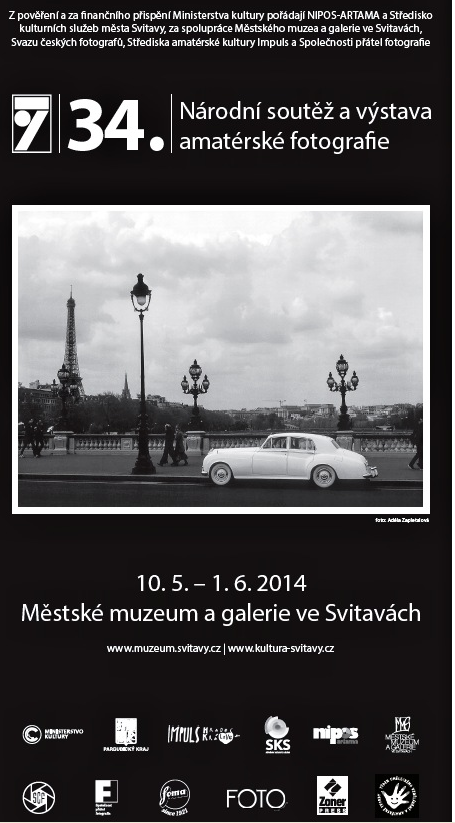 NÁRODNÍ SOUTĚŽ A VÝSTAVA AMATÉRSKÉ FOTOGRAFIE 201434. ročníkZ pověření a za finančního přispění Ministerstva kultury pořádají NIPOS-ARTAMA a Středisko kulturních služeb města Svitavy za spolupráce Městského muzea a galerie ve Svitavách, Svazu českých fotografů, Střediska amatérské kultury Impuls Hradec Králové a Společnosti přátel fotografie.I. CHARAKTERISTIKA A POSLÁNÍ SOUTĚŽEPosláním soutěže by měla být konfrontace tvorby fotografů, kteří nejsou na své tvorbě existenčně závislí. Národní soutěž a následné výstavy mají za úkol nejen představit to nejlepší, co se v posledním období zrodilo na celostátní úrovni, ale také na základě porovnání jednotlivých snímků a hodnocení poroty napomoci k dalšímu uměleckému růstu amatérské fotografie.II. PODMÍNKY SOUTĚŽEZúčastnit se může každý fotograf, občan České republiky nebo cizinec mající povolení k pobytu, který se považuje za amatéra. Do soutěže je možno zasílat fotografie černobílé i barevné, zásadně neadjustované a nepaspartované (to znamená nepodlepené, nerámované, nezalaminované). Fotografie nemají být starší než 2 roky.Soutěž je vyhlášena pro jednotlivce (kategorie A) a kolektivy (kategorie B) Kategorie A:A01: pro autory do 21 let – volné téma – přímá fotografie zachycující realitu (bez ohledu na techniku záznamu)A02: pro autory do 21 let – téma experiment – fotografie jako fikce (bez ohledu na to, jestli bylo k montáži použito digitální nebo analogové či obou těchto technologií)A1: pro autory bez rozdílu věku – volné téma – přímá fotografie zachycující realitu (bez ohledu na techniku záznamu)A2: pro autory bez rozdílu věku – téma experiment – fotografie jako fikce (bez ohledu na to, jestli bylo k montáži použito digitální nebo analogové či obou těchto technologií)Kategorie B: kolektivy Kategorie C: Téma pro rok 2014: „100. výročí narození Tomáše Bati“ – pro jednotlivce i kolektivyPro rok 2015 je jednotné téma určeno pouze pro soutěž kolektivů: „Česká krajina…“Autor může soutěž i postupové soutěže obeslat nejvýše pěti jednotlivými fotografiemi v každé kategorii. Seriál do pěti snímků se počítá jako jedna fotografie. Kolektiv může zaslat nejvýše 15 snímků, z toho od jednoho autora maximálně tři práce. Každý autor může soutěžit jako jednotlivec i jako člen kolektivu, nikoliv však stejnými pracemi. Kolektiv zvolí k obeslání soutěže  jednotnou velikost fotografií. Do soutěže jsou přijímány fotografie od formátu 20 x 30 do formátu 40 x 50 cm.Každá fotografie musí být označena na zadní straně v pravém rohu dole názvem snímku (u seriálu i pořadovým číslem), jménem, příjmením autora a adresou, na zadní straně v levém horním rohu uvedením kategorie, u kolektivů plným názvem klubu či skupiny a jménem a adresou autora. Na zadní straně je třeba uvést u kategorie A datum (rok vzniku snímku) a věk autora. K soutěžní fotografii nebo seriálu, které jsou zpracovány digitálně, přiloží autor CD se soutěžními fotografiemi.Soutěžní zásilka pro kategorie A1, A2, mimořádnou soutěžní kategorii a kategorii B musí obsahovat přihlášku a účastnický poplatek ve výši 150 Kč. Zásilky bez vyplněné přihlášky nebo bez účastnického poplatku nebudou do soutěže přijaty a autor si je může vyzvednout pouze osobně. Přihlášku spolu s fotografiemi a účastnickým poplatkem zašlete na adresu: Středisko kulturních služeb Svitavy, Dagmar Schulzová, Wolkerova alej 92/18, 568 02 Svitavy.Pořadatel nepřejímá zodpovědnost za poškození fotografií při poštovní přepravě. Pečlivé zabalení je záležitostí každého autora.Fotografie nesplňující podmínky v bodech 4.–6. nebudou do soutěže přijaty. Porota vybere z přijatých fotografií mimo oceněných ještě další, které budou spolu s oceněnými vystaveny u příležitosti vyhlášení výsledků soutěže ve Svitavách. O této skutečnosti budou autoři informováni. Výstava bude reprízována v dalších městech. Fotografie z výstavní kolekce (mimo oceněných) budou autorům vráceny po skončení těchto výstav, nejpozději v květnu 2015.Porota má právo vyjmout z cyklu nebo seriálu jednotlivé fotografie a hodnotit je jako samostatné snímky.Oceněné fotografie budou předány do Sbírky české fotografie SČF se zachováním autorských práv.Pořadatel si vyhrazuje právo použít oceněné a vystavené fotografie pro propagaci akce, a to i v budoucnu bez nároků na honorář, při zachování autorských práv.III. HODNOCENÍHodnocení snímků národní soutěže provede odborná porota jmenovaná NIPOS-ARTAMA. Předsedou poroty bude doc. Josef Ptáček. Hodnotícím kritériem je výtvarná, myšlenková a technická kvalita snímků.V každé kategorii porota ocení fotografie umístěné na prvních třech místech. Dále může udělit maximálně dvě čestná uznání v každé kategorii.Všechny vítězné fotografie budou zveřejněny v reprezentativním katalogu výstavy a v doprovodném CD.Mimo tyto ceny mohou být bez ohledu na kategorie udělována tato ocen            Cena nakladatelství Zoner Press,Cena starosty města Svitavy,Cena ředitele SKS Svitavy,Cena FOMA Bohemia za nejlepší černobílou fotografii,Cena SČF – vzpomínka na prof. Ludvíka Barana,Cena SAK Impuls Hradec Králové,Cena časopisu FOTO.Cena ředitelky Městského muzea a galerie SvitavyOcenění autoři obdrží diplom a plaketu, popřípadě věcné ceny sponzorů soutěže.IV. KALENDÁŘ SOUTĚŽEJmenování poroty: do 1. března 2014Příjem fotografií: do 19. března 2014Zasedání poroty: do 6. dubna 2014Slavnostní předání cen soutěže a zahájení výstavy: 10. května 2014Trvání výstavy v Městském muzeu a galerii ve Svitavách: 10. května až 7. června 2014Obeslání soutěže je výrazem souhlasu s jejími podmínkami. Ve čtvrtek 3. dubna 214 se ve Svitavách sešla porota Národní. Hodnotila předložené fotografie ve všech kategoriích, vybrala fotografie, které budou 10. května 2014 oceněny a fotografie na doprovodnou výstavu, která bude otevřena také 10. května 2014. 34. ročníku Národní se v šesti kategoriích zúčastnilo 215 amatérských fotografů a 15 kolektivů. Porota pod vedením známého fotografa  a pedagoga doc. Josefa Ptáčka hodnotila celkem 1158 fotografií.Letošního ročníku se v šesti kategoriích zúčastnilo 215 amatérských fotografů a 15 kolektivů.V kategorii neupravované fotografie do 21 let (A01)                          74 fotografů   306 snímkůV kategorii upravované fotografie (fikce) do 21 let (A02)                     6 fotografů       6 snímkůV kategorii neupravované fotografie bez omezení věku (A1)             90 fotografů   638 snímkůV kategorii upravované fotografie (fikce) bez omezení věku (A2)      37 fotografů   111 snímkůZ naší školy:  17 studentů a z toho 11 studentů postoupilo 3. místo – obsadil Šenkýř Kryštof – DME2Josef Bláha, Lukáš Kalina, Lachout Jakub, Matoušek Tomáš, Míč Jiří, Daniel Mudra, Navrátil Filip, Pivec Jiří, Roubíček Roman, Souček Stanislav, Šenkýř Kryštof, Ševčík David, Šnajdr Petr, Topol Tadeáš, Vachuška David, Veselá Štěpánka, Vičanová KarolínaCelkem za naší školou 18 lidí – postoupilo 11: Vystavující na Národní 2014Vystavující fotografové na 34. ročníku Národní – 2014- fotografie našich studentů po celý rok bude na putovní výstavě po celé ČR – žlutě označeníKalina- DŽ3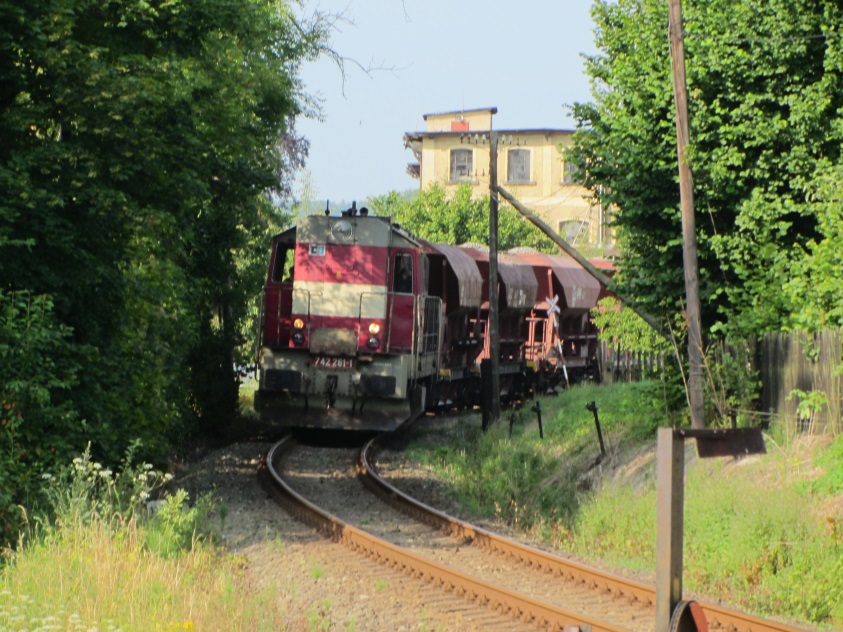 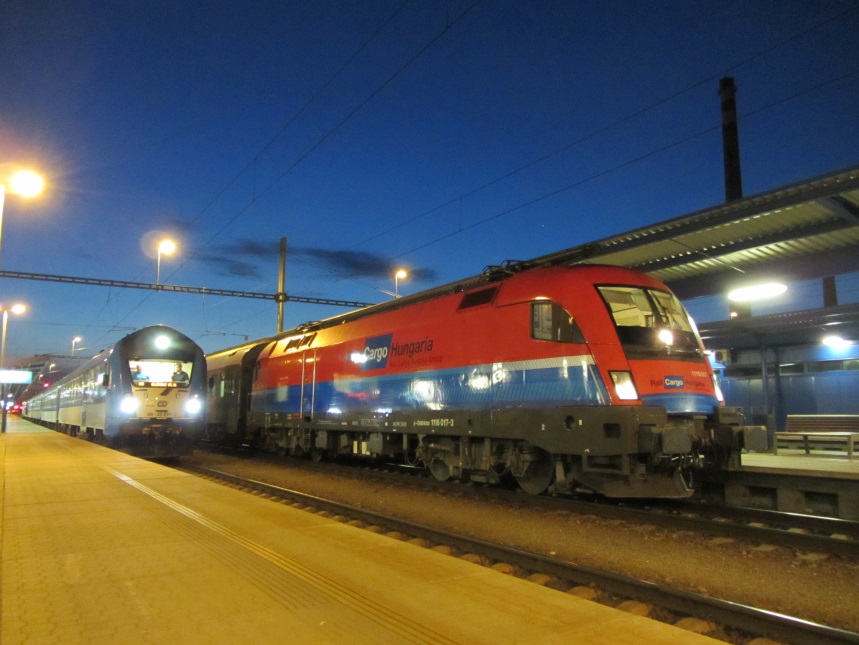 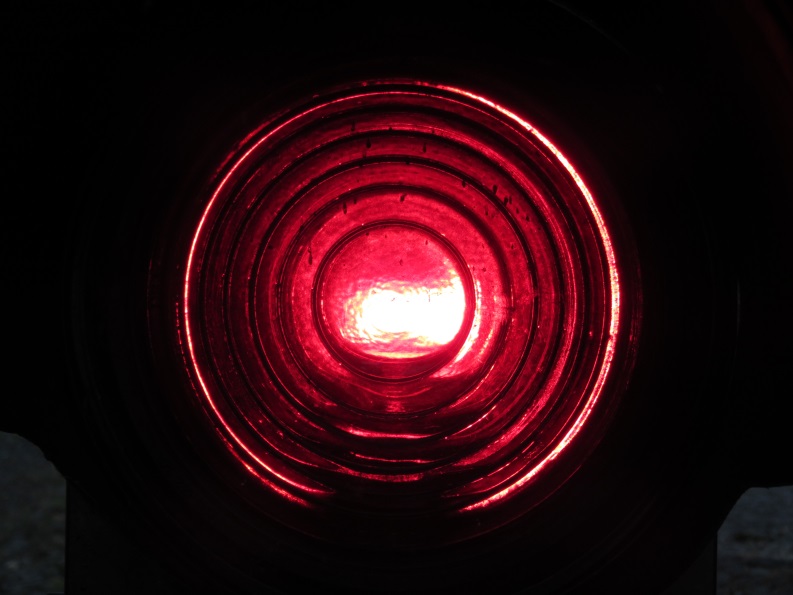 Lachout Jakub, DME2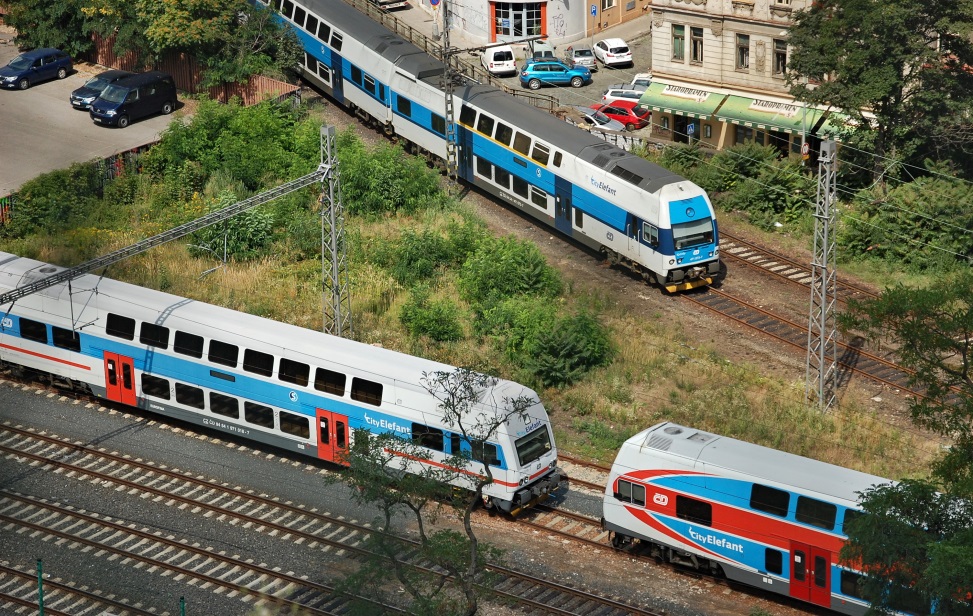 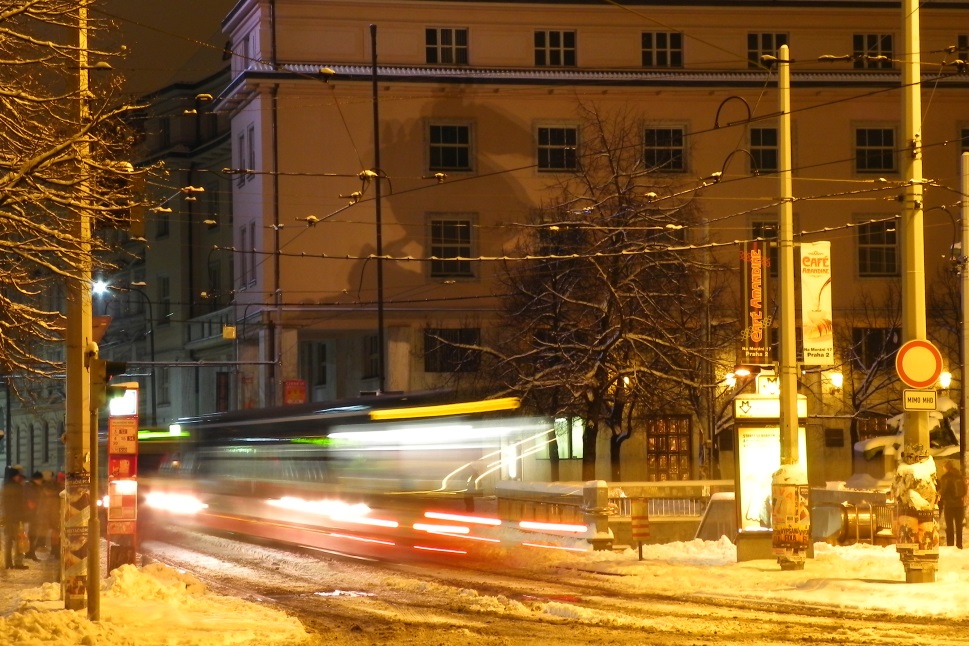 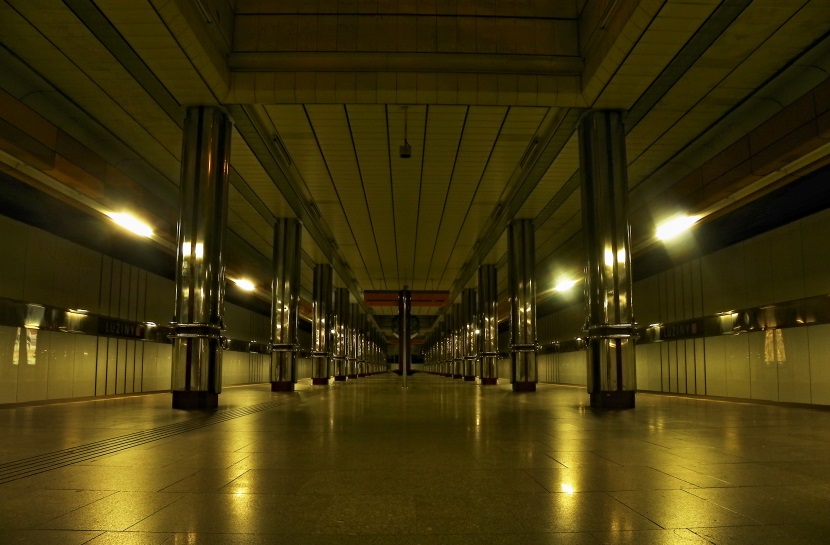 Matoušek Tomáš- absolvent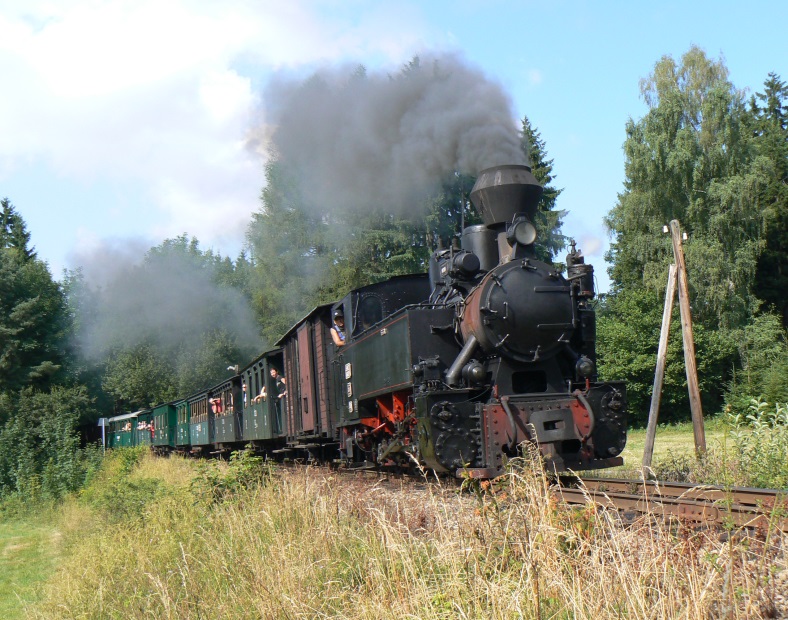 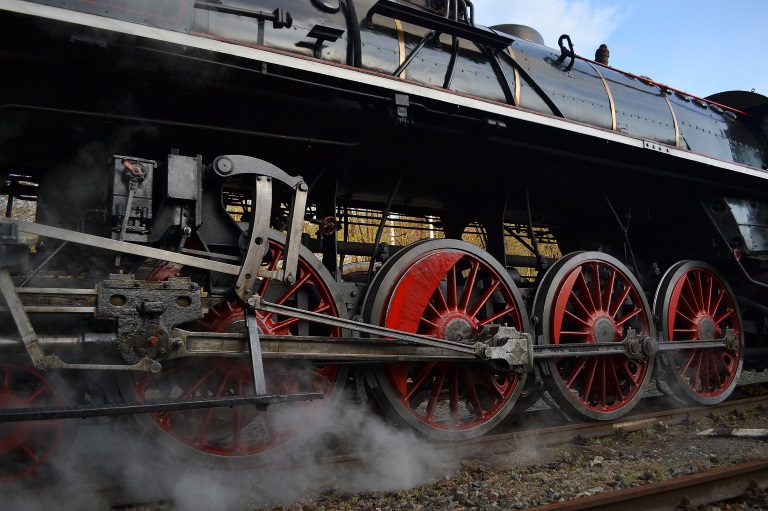 Navrátil Filip, DL3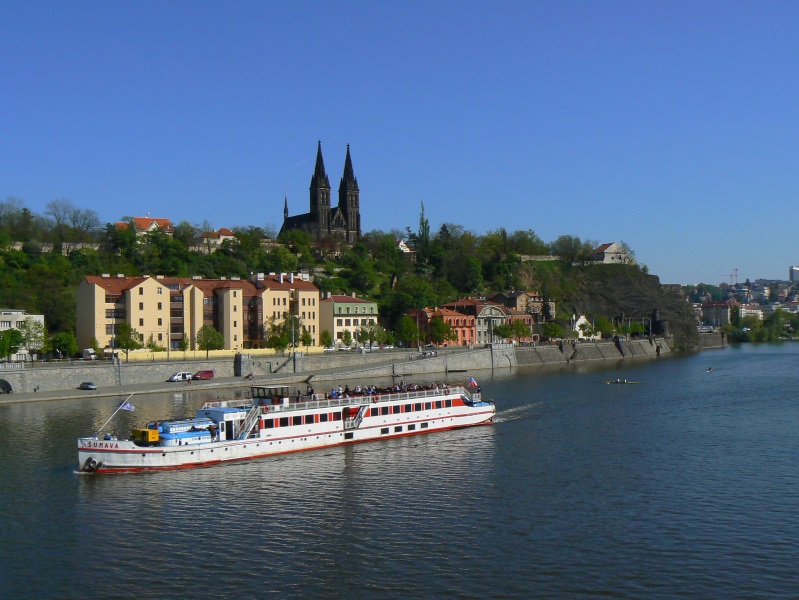 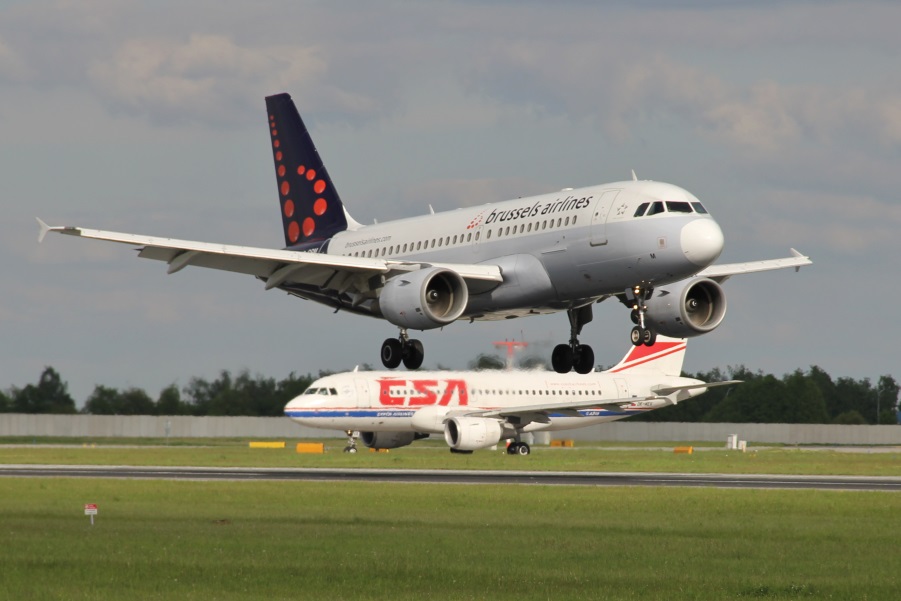 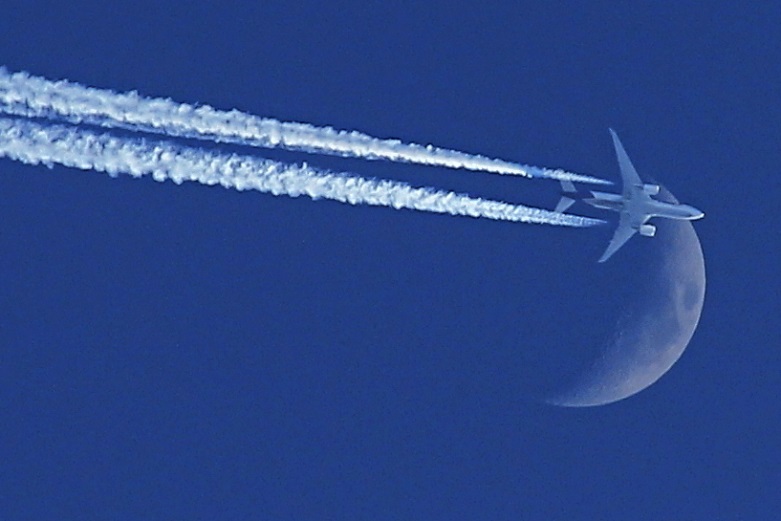 Pivec Jiří, D1B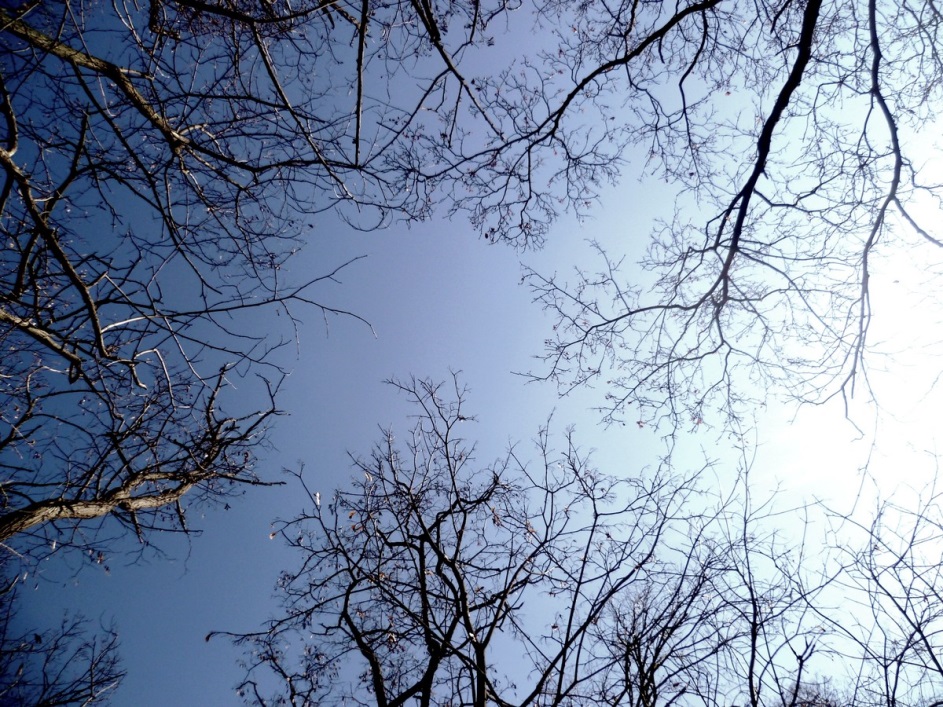 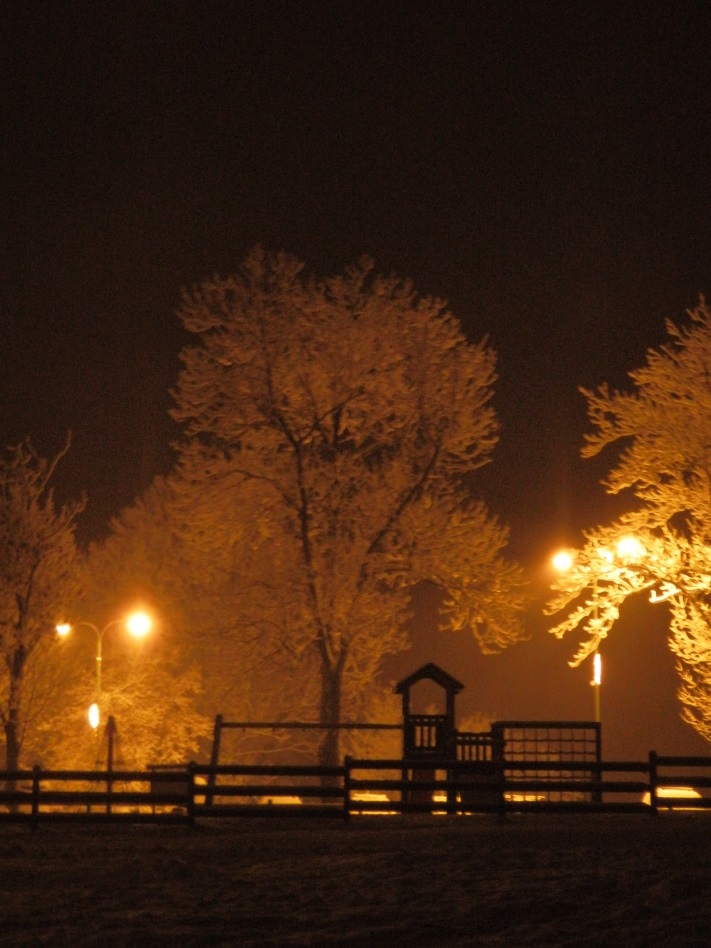 Souček Stanislav, DSM3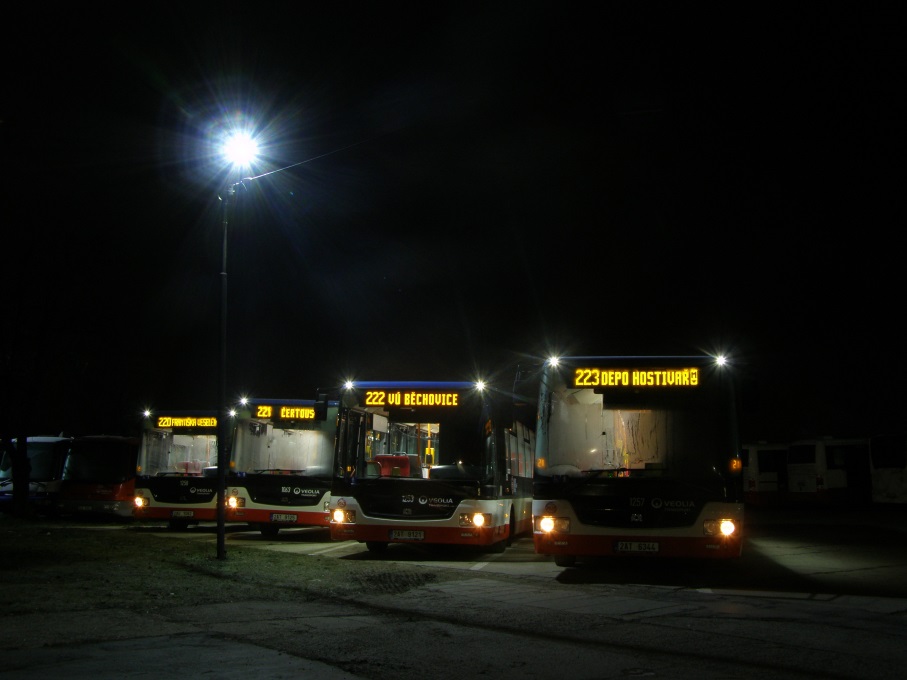 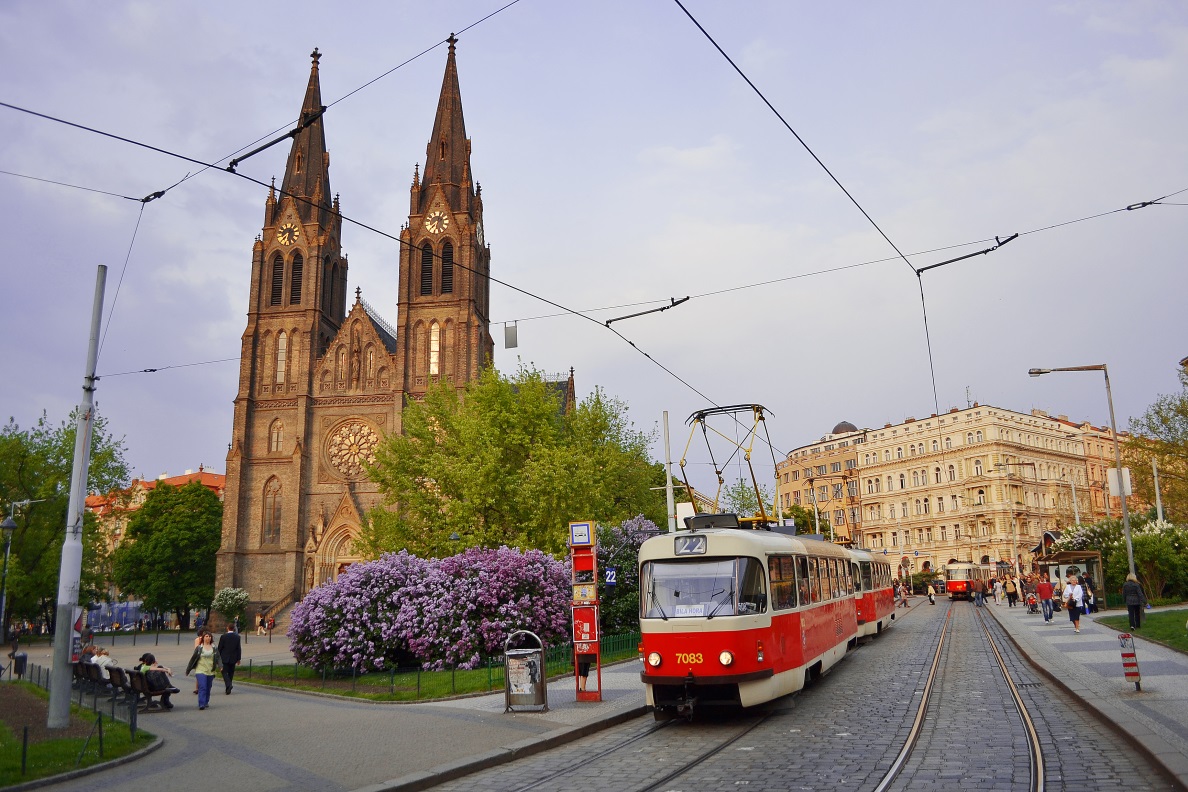 Šenkýř Kryštov, DME2 – vítězná forografie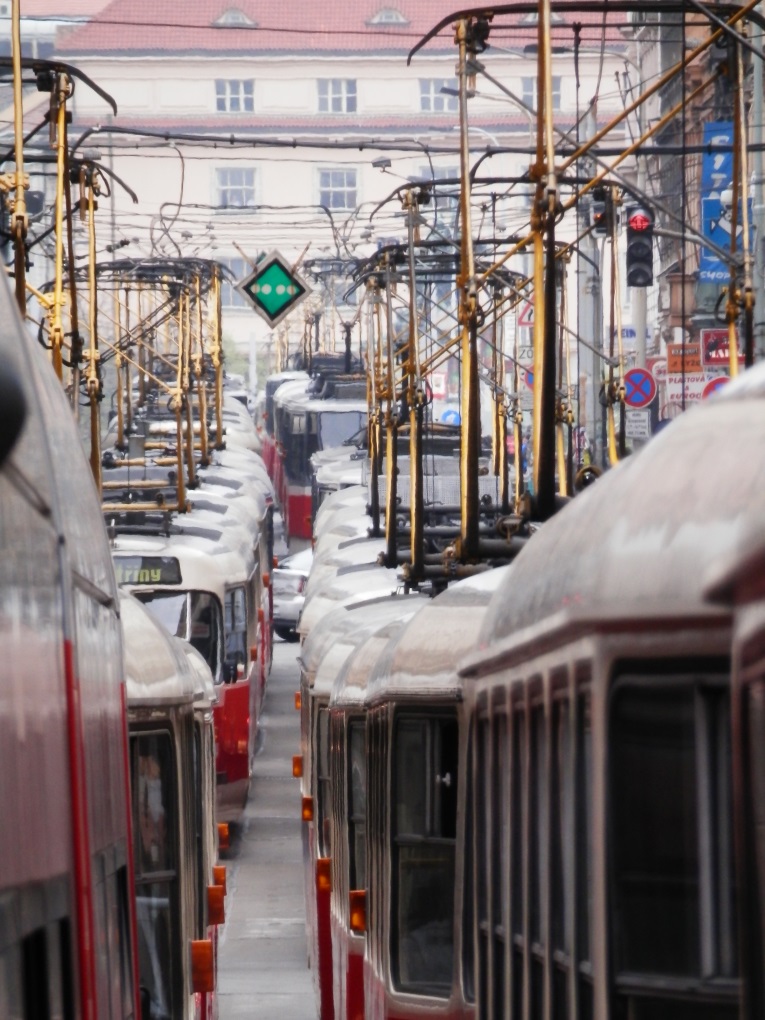 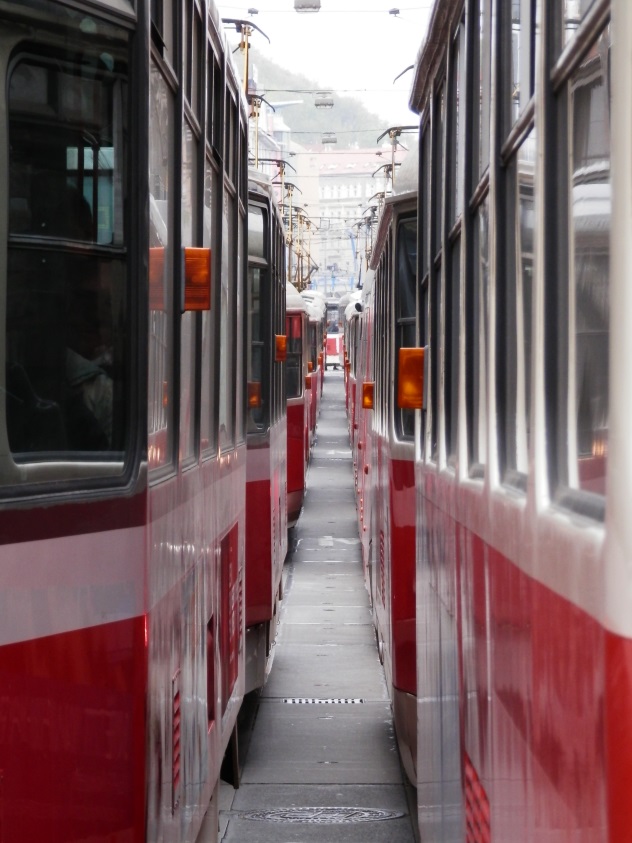 Ševčík David, DŽ2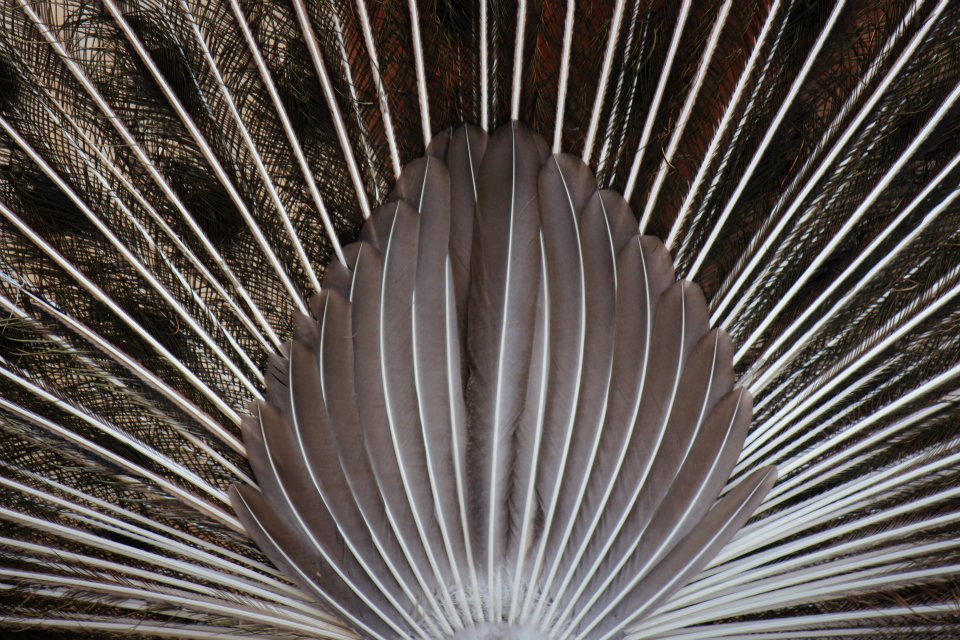 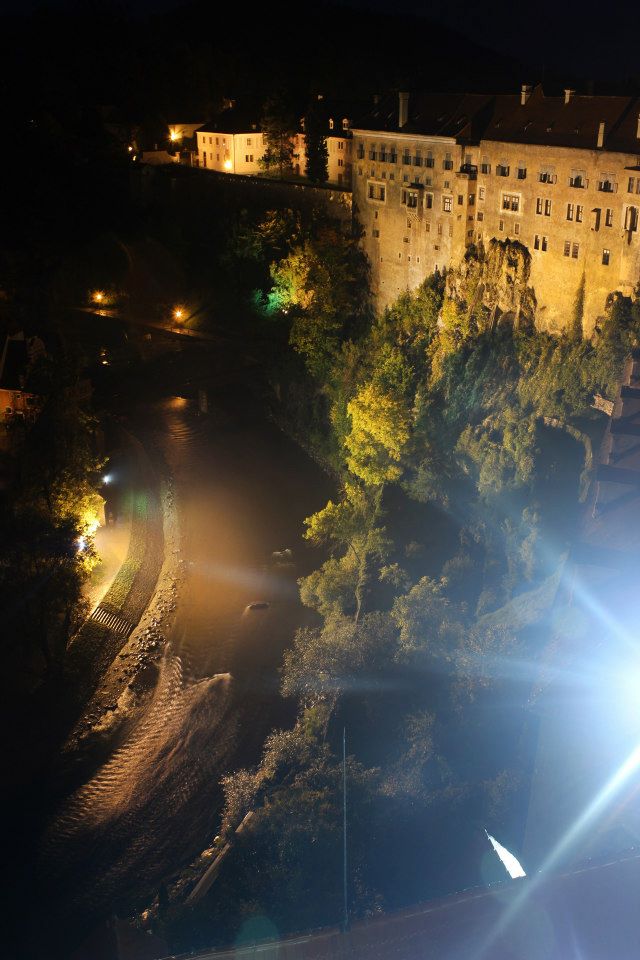 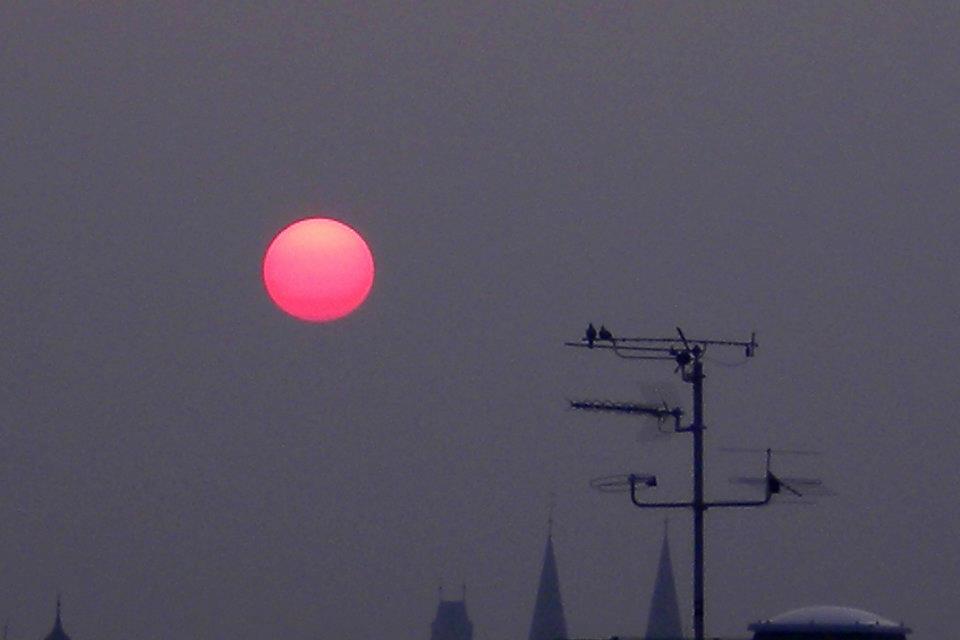 Veselá Štěpánka, DMS3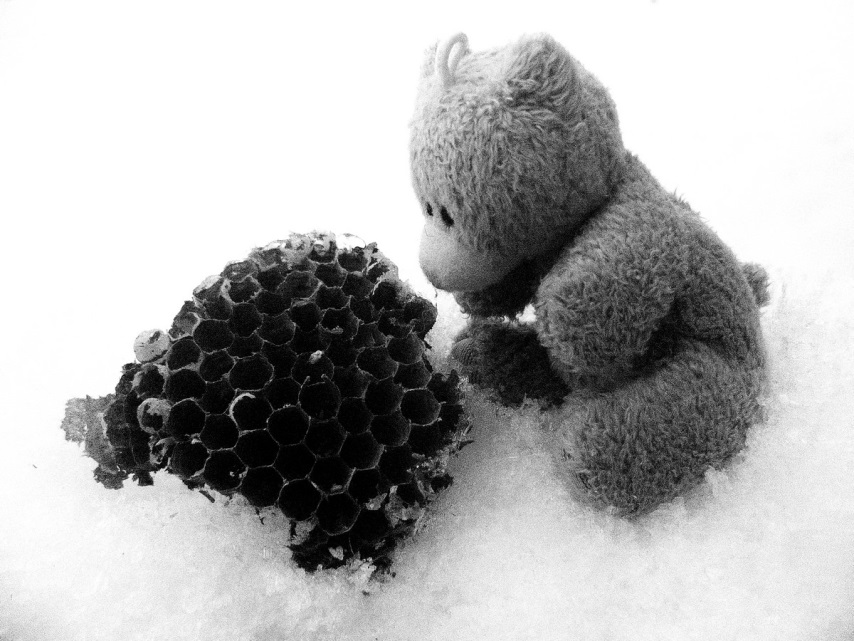 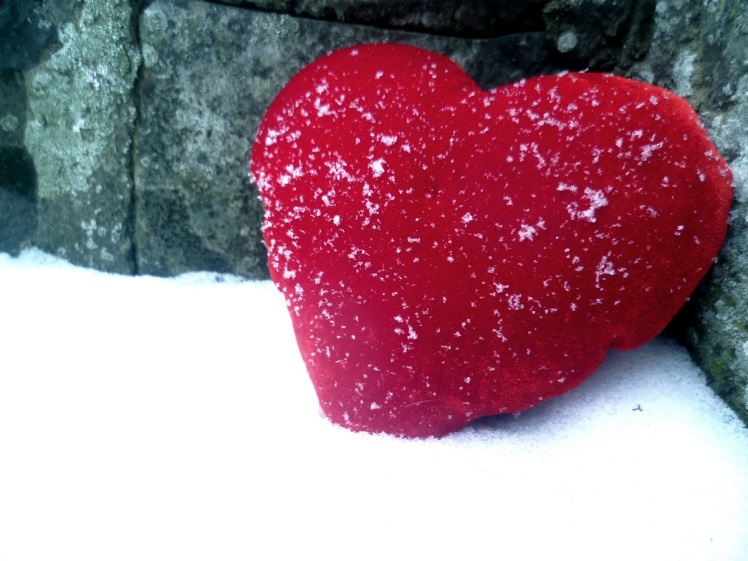 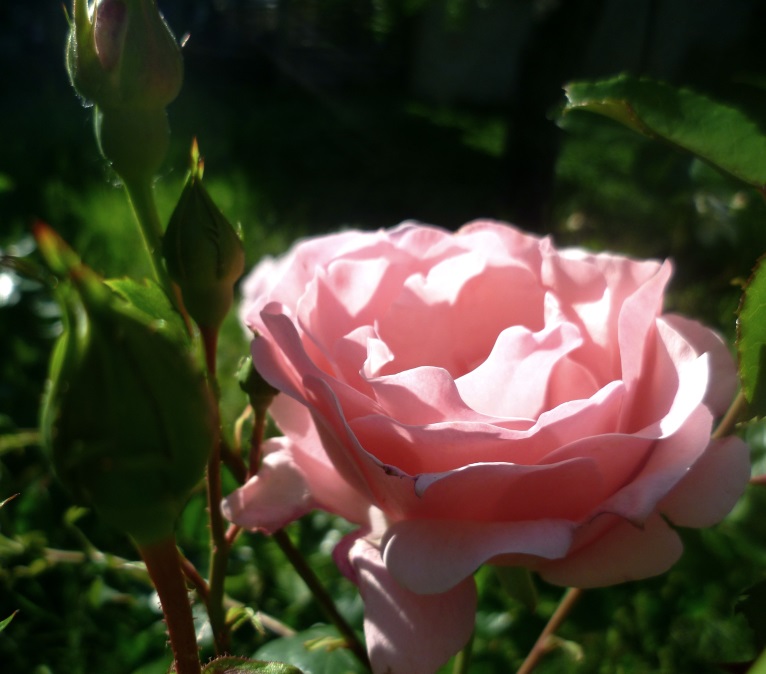 Vachuška David, DL4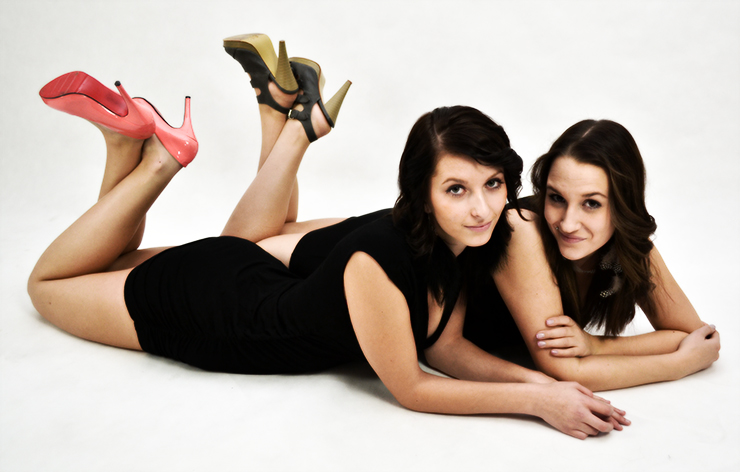 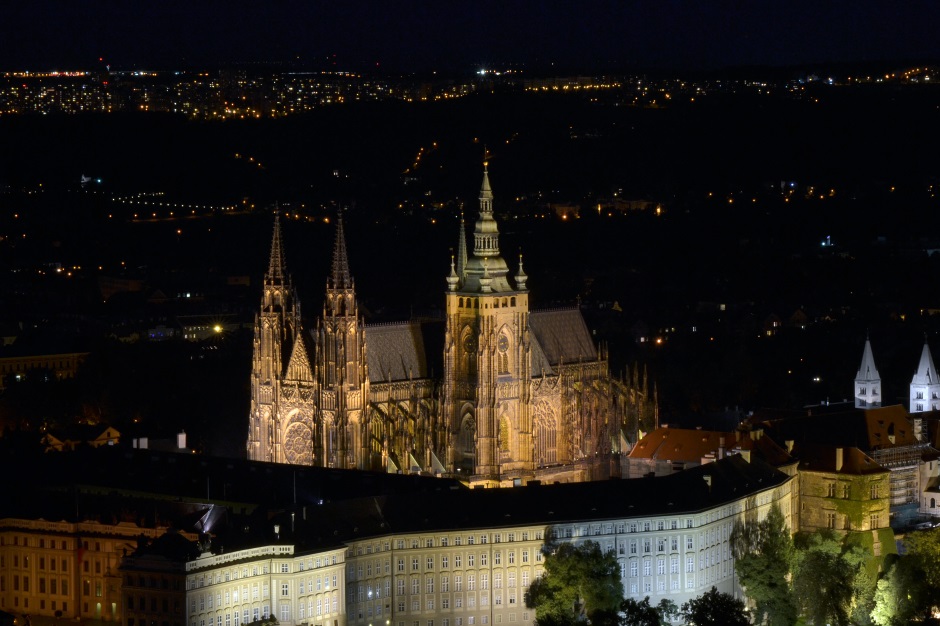 Mašek Zdeněk, DMŽ4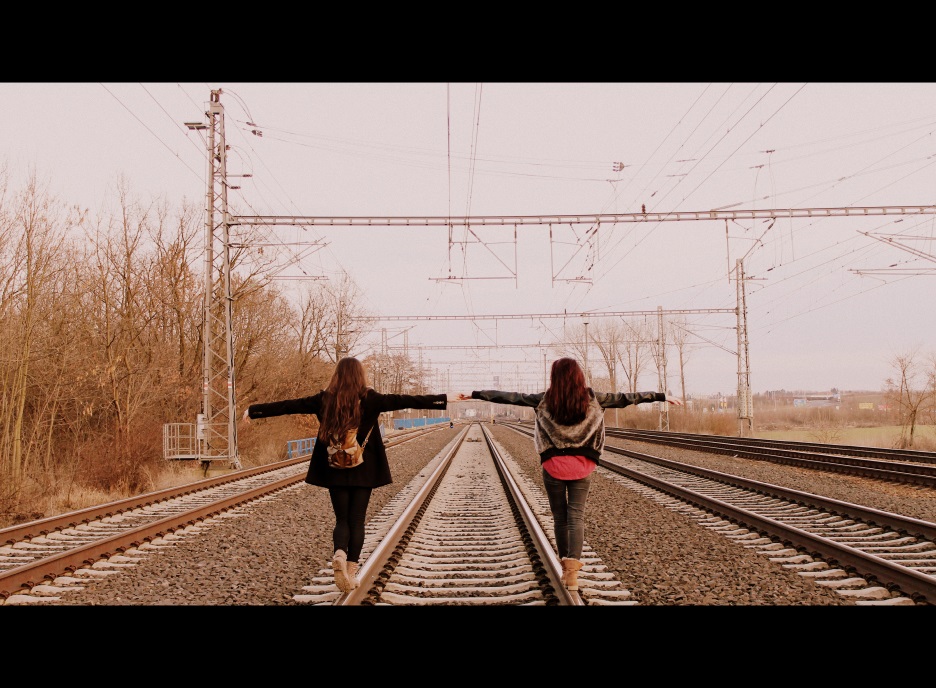 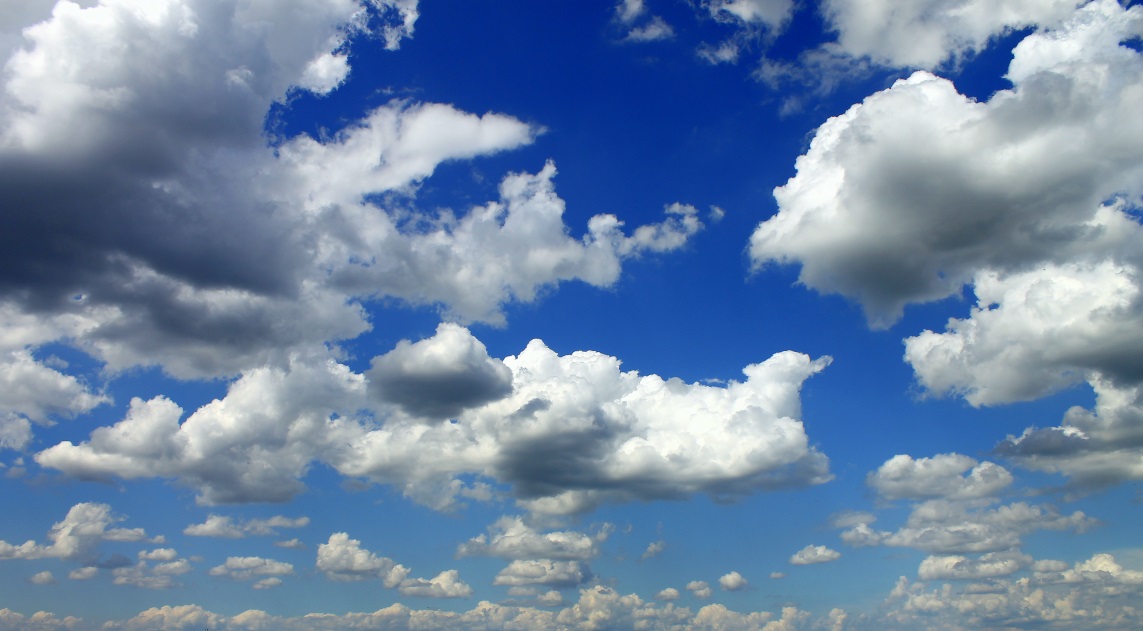 AkajíkováZuzanaBrnoAmbrozkováMarieIvančiceBartošováHanaPraha 2BenešJindřichSvitavyBernatíkAlešHavířov - PodlesíBernatíkAlešHavířovBlaškováŠárkaBrnoBlažkováMarieStrážniceBočkováVandaJevíčkoBrůhováRomanaKlatovyCapouškováZuzanaPardubiceCimburkováEmaPraha 10CvrkalJiříHradec KrálovéČechLadislavKlatovyČechAlexandrNové Město nad MetujíČcheidzeováMarieČeská LípaČistínJaromírPraha 5ČistínováIvankaPraha 5DočkalováAnetaDrnoviceDolinský PetrLitovelDuchatschováAdélaNové Město nad MetujíDurdíkJiříPraha 11DvořákováPetraIvančiceEftimiadisNikosAlbrechticeGötlichováKateřinaPraha 9HácováBohušeÚstí nad OrlicíHanzlíkováAnetaHustopečeHavláswekVladimírHavířovHelmováIrenaRadotínHladík TomášSvitavyHladíkováEliškaChrudim,kHorákLadislavHolešovHorákováPavlínaProsiměřiceHuskováStanislavaBrnoJaneček JosefPraha 8JílekPetrBerounJulíčekOndřejBrnoKacarováJarmilaLitoměřiceKalina –DŽ3LukášPraha 9KičeřokJan KufaMosty u JablůnkovaKostkaAntonínBrumov-BylniceKošťálJiříMoravská TřebováKováčikováŠárkaDaňkoviceKovářOndřejČeská TřebováKubík JaroslavPraha 8Kudličková SimonaVyškovKůrkováTaťánaOstravaKusákDanielSlavičínLachout – DME2JakubPraha 10LudvíčekLiborLitomyšlMaděraStanislavSvitavyMaixnerováMichaelaNové Město nad MetujíMareš JaroslavPoličkaMašek – DMŽ4ZdeněkPraha 11Matoušek - absolventTomášPraha 10MikešováKristýnaVyškovMikšíkIvanPraha 4MikulínováVeronikaBořeticeMlejnekJiříMoravská ChrastováNávratKarelPetřvaldNavrátiStandaZlínNavrátil- DL3FilipŘíčanyNovotný FrantišekVsetínObrlíkováKristýnaPetrovOdvářkaStanislavPoličkaOndrováDenisaRájec - JestřebíOrtováZuzanaKosicePavlíčkováMichaelaLomnice u TišnovaPetrTomášNové Město nad MetujíPetráš JaroslavPňovicePivec – D1JiříVelké PřílepyPlachý   ASČFJiříVolaryRafajováEliškaTřebotovRezekMiroslavMariánské LázněRomanováMiladaHavířov - PodlesíRomonováKateřinaBezděkov nad MetujíSandtnerováLucieNové Město nad MetujíSnohaPavelSvitavySotona JosefTrstěniceSouček – DMS3StanislavDabřejoviceSoukeníkPetrHradec KrálovéStanovská EvaChrudimStráníkFrantišekKolínStratilová SoňaKřtinyStratilová SoňaKřtinySzabováMáňaNemciceSzuscikováRenataTřinecŠedivýPavelPraha 6Šenkýř – DME2KraštofPrahaŠevčík – DŽ2DavidKolínŠiškováMichaelaTišnovŠmerhováJarmilaČelakoviceŠpeldaZdeněkSvitavyVelanLiborBystřice pod LopeníkemVeselá – DMS3ŠtěpánkaKralupy nad VltavouVobořilováDenisaBrnoVachuška - absolventDavidPraha 6ZáhornackýJánKroměřížZuchová MarcelaTřebechovice pod Orebem